МИНИСТЕРСТВО ОБРАЗОВАНИЯ И НАУКИ РОССИЙСКОЙ ФЕДЕРАЦИИБРАТСКИЙ ЦЕЛЛЮЛОЗНО-БУМАЖНЫЙ КОЛЛЕДЖФЕДЕРАЛЬНОГО ГОСУДАРСТВЕННОГО БЮДЖЕТНОГООБРАЗОВАТЕЛЬНОГО УЧРЕЖДЕНИЯВЫСШЕГО ОБРАЗОВАНИЯ«БРАТСКИЙ ГОСУДАРСТВЕННЫЙ УНИВЕРСИТЕТ»Кафедра ИСПиАУТВЕРЖДЕНна заседании кафедры«___»________20___г., протокол №___Заведующей кафедрой____________________И.И. СорокинафондОценочных средствКомпьютерное моделированиеспециальность 15.02.07 Автоматизация технологических процессов и производств (по отраслям)Братск,  2016Паспортфонда оценочных средствпо дисциплине «Компьютерное моделирование»Форма экзаменационного билетаМИНИСТЕРСТВО ОБРАЗОВАНИЯ И НАУКИ РОССИЙСКОЙ ФЕДЕРАЦИИБРАТСКИЙ ЦЕЛЛЮЛОЗНО-БУМАЖНЫЙ КОЛЛЕДЖФЕДЕРАЛЬНОГО ГОСУДАРСТВЕННОГО БЮДЖЕТНОГООБРАЗОВАТЕЛЬНОГО УЧРЕЖДЕНИЯВЫСШЕГО ОБРАЗОВАНИЯ«БРАТСКИЙ ГОСУДАРСТВЕННЫЙ УНИВЕРСИТЕТ»специальность 15.02.07 Автоматизация технологических процессов и производств (по отраслям)ЕН.2 Компьютерное моделированиеЭкзаменационный билет№ ______________________________________________________________________________НЕ ПРЕДУСМОТРЕН____________________________________________________________________________________Билет составил преподаватель ________________________Ф.И.ОЗаведующий кафедрой_______________________________ Ф.И.ОЗам. Директора по У.Р. ______________________________ Ф.И.ОПротокол №_______ от «__»__________________20__г.МИНИСТЕРСТВО ОБРАЗОВАНИЯ И НАУКИ РОССИЙСКОЙ ФЕДЕРАЦИИБРАТСКИЙ ЦЕЛЛЮЛОЗНО-БУМАЖНЫЙ КОЛЛЕДЖФЕДЕРАЛЬНОГО ГОСУДАРСТВЕННОГО БЮДЖЕТНОГООБРАЗОВАТЕЛЬНОГО УЧРЕЖДЕНИЯВЫСШЕГО ОБРАЗОВАНИЯ«БРАТСКИЙ ГОСУДАРСТВЕННЫЙ УНИВЕРСИТЕТ»ВОПРОСЫ К ЗАЧЕТУПО ДИСЦИПЛИНЕ Компьютерное моделированиеНАПРАВЛЕНИЕ ПОДГОТОВКИ 15.02.07 Автоматизация технологических  процессов и производств (по отраслям)пРОФИЛЬ Математический и общий естественнонаучный циклКурс__4__семестр___7-8___2016-2017 годМИНИСТЕРСТВО ОБРАЗОВАНИЯ И НАУКИ РОССИЙСКОЙ ФЕДЕРАЦИИБРАТСКИЙ ЦЕЛЛЮЛОЗНО-БУМАЖНЫЙ КОЛЛЕДЖФЕДЕРАЛЬНОГО ГОСУДАРСТВЕННОГО БЮДЖЕТНОГООБРАЗОВАТЕЛЬНОГО УЧРЕЖДЕНИЯВЫСШЕГО ОБРАЗОВАНИЯ«БРАТСКИЙ ГОСУДАРСТВЕННЫЙ УНИВЕРСИТЕТ»Кафедра ИСПиАДеловая (ролевая) играПО ДИСЦИПЛИНЕ Компьютерное моделирование_____________________________не предусмотренна______________ МИНИСТЕРСТВО ОБРАЗОВАНИЯ И НАУКИ РОССИЙСКОЙ ФЕДЕРАЦИИБРАТСКИЙ ЦЕЛЛЮЛОЗНО-БУМАЖНЫЙ КОЛЛЕДЖФЕДЕРАЛЬНОГО ГОСУДАРСТВЕННОГО БЮДЖЕТНОГООБРАЗОВАТЕЛЬНОГО УЧРЕЖДЕНИЯВЫСШЕГО ОБРАЗОВАНИЯ«БРАТСКИЙ ГОСУДАРСТВЕННЫЙ УНИВЕРСИТЕТ»Кафедра ИСПиАКейс – задачаПО ДИСЦИПЛИНЕ Компьютерное моделирование_____________________________не предусмотренна______________МИНИСТЕРСТВО ОБРАЗОВАНИЯ И НАУКИ РОССИЙСКОЙ ФЕДЕРАЦИИБРАТСКИЙ ЦЕЛЛЮЛОЗНО-БУМАЖНЫЙ КОЛЛЕДЖФЕДЕРАЛЬНОГО ГОСУДАРСТВЕННОГО БЮДЖЕТНОГООБРАЗОВАТЕЛЬНОГО УЧРЕЖДЕНИЯВЫСШЕГО ОБРАЗОВАНИЯ«БРАТСКИЙ ГОСУДАРСТВЕННЫЙ УНИВЕРСИТЕТ»Кафедра ИСПиАВопросы для коллоквиумов, собеседованияПО ДИСЦИПЛИНЕ Компьютерное моделированиеРаздел 1 Основы моделированияПримерные вопросы для коллоквиумаМоделирование как метод познания окружающего мира. Применение моделирования в различных отраслях человеческого знания и деятельности.Технология компьютерного моделирования.Общее представление о модели. Различные виды моделей. Классификация моделей.Этапы моделирования. Дедуктивный и индуктивный способ построения моделей. Объект изучения, принципы построения моделей, анализ полученных результатов. Компьютерный эксперимент.  Моделирование компьютерных игр. Основные понятия теории игр. Классификация компьютерных игр, инструментарий, структура программ.Детерминированные модели. Упорядоченность в дискретных моделях. Динамические модели популяций.Раздел 2 Математическое моделированиеПонятие математического моделирования, математические модели и их свойства. Вероятностные модели и моделирование. Метод статических испытания и статического моделирования. Сферы применения вероятностных моделей.Моделирование физических процессов. Методология оптимизационных задач. Симплекс-метод. Оптимизация перевозок, расхода, распределения ресурсов.Моделирование экономических процессов и явлений, особенности экономического моделирования.Раздел 3. Графическое моделированиеМоделирование графических объектов. Элементы  компьютерной графики и геометрического моделированияКритерии оценки: - оценка «отлично» раскрыта полностью, представлены примеры; - оценка «хорошо» , если имеется небольшие неточности при раскрытии темы;- оценка «удовлетворительно» выставляется студенту, если .тема раскрыта «узко»мало примеров в ответе; - оценка «неудовлетворительно» выставляется студенту, если .тема не раскрыта, нет  примеров в ответе Составитель ___________________ Усанина Н.Ю.«___»________________2016 г.МИНИСТЕРСТВО ОБРАЗОВАНИЯ И НАУКИ РОССИЙСКОЙ ФЕДЕРАЦИИБРАТСКИЙ ЦЕЛЛЮЛОЗНО-БУМАЖНЫЙ КОЛЛЕДЖФЕДЕРАЛЬНОГО ГОСУДАРСТВЕННОГО БЮДЖЕТНОГООБРАЗОВАТЕЛЬНОГО УЧРЕЖДЕНИЯВЫСШЕГО ОБРАЗОВАНИЯ«БРАТСКИЙ ГОСУДАРСТВЕННЫЙ УНИВЕРСИТЕТ»Кафедра ИСПиАТиповое контрольное задание (тест)ПО ДИСЦИПЛИНЕ Компьютерное моделированиеМодель это:новый объект (реальный, информационный или воображаемый), отличный от исходного, который обладает существенными для целей моделирования свойствами. И в рамках этих целей полностью заменяет исходный объект.некоторое упрощенное подобие реального объекта.физический или информационный аналог объекта, функционирование которого по определенным параметрам подобно функционированию реального объекта.Аспектами моделирования могут выступать:Внешний вид объекта.Назначение объекта.Структура объекта.Поведение объекта.Выберите вариант, где перечислены виды модели по способу представления:Материальные, воображаемые, информационные.Статические, динамические.Модели внешнего вида, структуры, поведения.Какие виды моделей не относятся к информационным.Дескриптивные.Наглядные.Коммуникативные.Детерминированные.Укажите варианты, соответствующий действительности:Модель зависит от целей моделирования.Модель не зависит от целей моделирования.Одному реальному объекту, может соответствовать несколько различных моделей.Одна модель может соответствовать нескольким реальным объектам.Укажите свойства, присущие учебным компьютерным моделям.Наглядность.Динамичность.Интерактивность.Простота в управлении.Укажите общую схему моделирования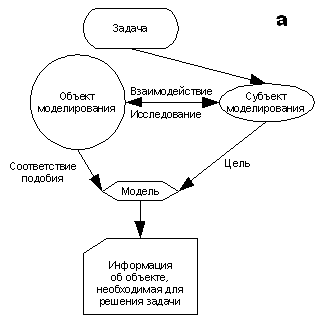 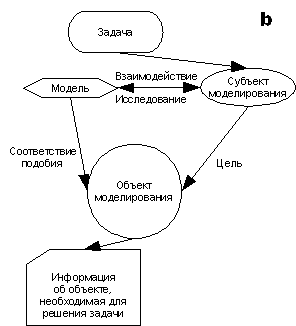 Какие этапы в себя включает системный подход:дедукция.индукция.декомпозиция.синтез.дайте определение «Система»– это множество прямо или косвенно взаимосвязанных элементов.– это некоторая совокупность элементов, существующих раздельно.– это множество объектов, которые не оказывают влияния друг на друга.Объект, о котором ничего не известно (I=0) называется:«Белым ящиком».«Серым ящиком».«Черным ящиком».В основном тезисе формализации говорится следующее:суть объекта не меняется от того, как мы его назовем.суть объекта меняется в зависимости от его названия.суть объекта зависит от его названия.Знак – это:элемент конечного множества, отличных друг от друга элементов.совокупность элементов, используемых для обозначения объекта.Язык характеризуется:Набором используемых знаков.Правилами образования из этих знаков различных языковых конструкций.Набором синтаксических, семантических правил использования языковых конструкций.Формальным представлением текстовой информации является.Содержание книгиБланкРассказКак называется такая форма представления информации:Перечислите виды графовГраф является наиболее удобной формой моделирования:структуры объекта.поведения объекта.внешнего вида объекта.Приведите примеры моделей в форме древовидной структурыЛюбая модель строится для:получения нового объектаполучения сведений о реальном объектеисследования реального объекта.Адекватность модели предполагает:воспроизведение моделью всех характеристик реального объекта существенных для модели.Воспроизведение моделью характеристик, существенных для целей моделирования.Воспроизведение моделью с необходимой точностью всех характеристик, существенных для целей моделирования.Какие виды подобий различают по адекватности природы объектов:Физическое МатематическоеНатурноеСимвольноеМоделирование это:метод (или процесс) создания модели по образу и подобию оригиналапроцесс создания нового объекта, который называется моделью.метод (или процесс) изучения свойств объектов-оригиналов посредством исследования соответствующих свойств их моделей. Ключ к правильным ответамКритерии оценки:  (за правильный ответ дается 1 балл)Составитель ___________________ Усанина Н.Ю.«___»________________2016 г.ПО ДИСЦИПЛИНЕ Компьютерное моделированиеМИНИСТЕРСТВО ОБРАЗОВАНИЯ И НАУКИ РОССИЙСКОЙ ФЕДЕРАЦИИБРАТСКИЙ ЦЕЛЛЮЛОЗНО-БУМАЖНЫЙ КОЛЛЕДЖФЕДЕРАЛЬНОГО ГОСУДАРСТВЕННОГО БЮДЖЕТНОГООБРАЗОВАТЕЛЬНОГО УЧРЕЖДЕНИЯВЫСШЕГО ОБРАЗОВАНИЯ«БРАТСКИЙ ГОСУДАРСТВЕННЫЙ УНИВЕРСИТЕТ»Кафедра ИСПиАТемы ЭССЕ(рефератов сообщений)ПО ДИСЦИПЛИНЕ Компьютерное моделированиеРешение системы уравнений (табличный, графический способы)Построение семейств расходящихся окружностейРазработка игры «орел/решка» с использованием возможностей VBA (ведение диалога, обработка данных)Построение модели «Хищник/Жертва» (для двух популяций).Разработка модели «Эффективность рекламы»Разработка модели «Эпидемия»Построение модели движения тела, брошенного под углом к горизонту.Построение модели колебания грузика на пружинеПеревозки с долевым участием нескольких перевозчиков (доля в стоимости перевозок)Перегон транспортных средств с ограничениями по максимальному количеству перегонов по большинству маршрутов (не жесткие ограничения)Задача о составлении смеси. Получение заданного качества смеси при наименьших расходахОптимизация использования производственных ресурсов при достижении максимальной прибылиЗадача о выгодности банковского вкладаКритерии оценки: - оценка «отлично» раскрыта полностью, представлены примеры; - оценка «хорошо» , если имеется небольшие неточности при раскрытии темы;- оценка «удовлетворительно» выставляется студенту, если .тема раскрыта «узко»мало примеров в ответе; - оценка «неудовлетворительно» выставляется студенту, если .тема не раскрыта, нет  примеров в ответе Составитель ___________________ Усанина Н.Ю.«___»________________2016 г.№п/пКонтролируемые разделы (темы)дисциплиныКод контролируемой компетенции(или ее части)Наименование оценочного средства11 Основы моделирования2 Математическое моделирование3 Графическое моделированиеОК 1-8ПК 4.1, ПК4.2, ПК4.3, ПК4.4, ПК 4.5ВОПРОСЫ К ЗАЧЕТУ21 Основы моделирования2 Математическое моделирование3 Графическое моделированиеОК 1-8ПК 4.1, ПК4.2, ПК4.3, ПК 4.5Вопросы для коллоквиумов, собеседования31 Основы моделирования2 Математическое моделирование3 Графическое моделированиеОК 1-8ПК 4.1, ПК4.3, ПК4.4, ПК 4.5Типовое контрольное задание (тест)41 Основы моделирования2 Математическое моделирование3 Графическое моделированиеОК 1-8ПК 4.1, ПК4.2, ПК4.3, ПК4.4, ПК 4.5Темы ЭССЕ(рефератов сообщений)№п/пНаименование  разделовдисциплиныВопросыкзачетуКомпетенции12341.Основы моделирования1.1 История появления моделирования.1.2 Основные понятия теории моделирования. Цели и задачи моделирования.Материальные (физические) и идеальные модели.Когнитивные, содержательные, концептуальные, формальные модели.Подходы и программные средства при структурно-функциональном моделировании.Имитационное моделирование как специфический вид компьютерного моделирования.Достоинства и недостатки имитационного моделирования.Инструментарии имитационного моделирования.Этапы построения моделей.Основные модели, используемые в системном анализе.Классификация систем по различным признакам.ОК 3ОК 4ОК 8ОК 62.Математическое моделированиеПонятие систем массового обслуживания.Классификация систем массового обслуживания.Структурный анализ.Принципы структурного анализа.Методологии моделирования при структурном анализе.Бизнес-процессы.Анализ бизнес-процессов.Оптимизация бизнес-процессов.Математическое моделирование.ОК 1-ОК 8ПК 4.1-ПК4.53.Графическое моделирование3.1 Компьютерная графика.3.2 Компьютерная графика как один из разделов моделирования. 3.3 Плоская графика. Динамическая плоская графика.3.4 Компьютерная графика. 3.5 Трехмерная графика. 3.6 Динамическая трехмерная графика. 3.7 Программные средства для моделирования физических процессов ОК 1;ОК 3;ОК 8;ПК 4.1-ПК4.5НомервопросаОтветБаллыНомервопросаОтветБалы1a, b, c 113a, b, c12a, c, d114a, b13a115граф14c, d116ЛинейныйКольцевойЗвездообразныйДревовидныйКольцевой15a, c, d117с16a, b, c, d118Модель управления предприятиемРодословное деревоФайлы на диске17a119b, c18c, d120c19a121a, b110c122c111a112a1всеговсеговсего22всего22«2» – 60% и менее      «3» – 61-80%    «4» – 81-90%     «5» – 91-100%